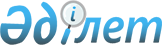 О внесении изменений и дополнений в некоторые постановления акимата Акмолинской области
					
			Утративший силу
			
			
		
					Постановление акимата Акмолинской области от 12 апреля 2010 года № А-4/113. Зарегистрировано Департаментом юстиции Акмолинской области 11 мая 2010 года № 3357. Утратило силу постановлением акимата Акмолинской области от 3 мая 2022 года № А-5/222
      Сноска. Утратило силу постановлением акимата Акмолинской области от 03.05.2022 № А-5/222 (вводится в действие по истечении десяти календарных дней после дня его первого официального опубликования).
      В соответствии с Законом Республики Казахстан от 23 января 2001 года "О местном государственном управлении и самоуправлении в Республике Казахстан" акимат Акмолинской области ПОСТАНОВЛЯЕТ:
      1. Внести в постановление акимата Акмолинской области "Об установлении охранной зоны Государственного Национального природного парка "Бурабай" от 23 января 2007 года № А-2/22 (зарегистрировано в Реестре государственной регистрации нормативных правовых актов № 3217, опубликовано 20 марта 2007 года в газете "Арка Ажары" и 10 апреля 2007 года в газете "Акмолинская правда") следующие изменение и дополнение:
      в преамбуле после слов "местном государственном управлении" дополнить словами "и самоуправлении";
      в пункте 1 слово "Щучинском" заменить словом "Бурабайском".
      2. Внести в постановление акимата Акмолинской области "Об установлении водоохранных зон и полос озер Катарколь, Щучье, Малое Чебачье, Большое Чебачье, Боровое, Жукей, реки Нура и режима их хозяйственного использования" от 21 февраля 2008 года № А-2/54 (зарегистрировано в Реестре государственной регистрации нормативных правовых актов № 3241, опубликовано 4 марта 2008 года в газетах "Арка Ажары" и "Акмолинская правда") следующее дополнение:
      в преамбуле после слов "местном государственном управлении" дополнить словами "и самоуправлении".
      3. Утратило силу постановлением акимата Акмолинской области от 21.07.2021 № А-7/356 (вводится в действие по истечении десяти календарных дней после дня его первого официального опубликования).


      4. Настоящее постановление акимата Акмолинской области вступает в силу со дня государственной регистрации в Департаменте юстиции Акмолинской области и вводится в действие со дня официального опубликования.
					© 2012. РГП на ПХВ «Институт законодательства и правовой информации Республики Казахстан» Министерства юстиции Республики Казахстан
				
      Аким Акмолинской области

С.Дьяченко
